About the school 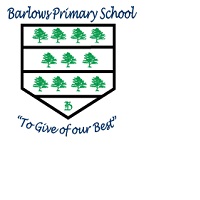 Barlows Primary is a community school with respect and diversity at its heart. We are an inclusive school where nurturing relationships develop alongside high expectations for behaviour and achievement. Our ethos promotes development of academic and emotional intelligence in all our pupils, enabling the breaking down of barriers they may face. Through opening the door to lifelong learning beyond the classroom, we strive to empower each child to achieve to the best of their ability. Displaying the opportunities available later in life supports children to succeed now and, in the future, this is evidenced by our last Ofsted inspection (September 2019) which stated ‘The. school supports pupils’ personal development extremely well. Pupils are taught how to keep themselves safe and healthy. They learn the importance of resilience, and this helps them to become confident learners. Pupils also learn the importance of tolerance and respect.’ About the role The children, staff and board of governors are seeking to appoint an exceptional individual who will embrace the challenge, put children at the heart of a clear vision for the future, and will build upon the strong record of progress the school has achieved. This post, which is to commence from January 2023 is a fantastic opportunity for a self-motivated candidate who is willing to contribute to and continue the positive and nurturing culture of our school. You must be passionate about the wellbeing of our whole community, championing inclusion and kindness in everything you do. Our school believes this is how children can succeed to the best of their abilities. Personal qualities Proven record of successful leadership and management experience in a school Be inspiring and aspirational, role modelling positivity to the school community.Be pro-active in exploring and executing ideas that can enable Barlows Primary School to grow from strength to strength. Must be committed to maintaining high standards of behaviour, attainment and expectations of pupils and staff.Commitment to the development of children through prioritising children's learning, through working with and learning alongside other professionals.Commitment and prioritising staff professional and personal developmentCan demonstrate a robust, innovative and realistic approach to financial planningBe able to lead in the facilitation of all children attending school Can understand the needs of the varied demographic of our community.Can bring innovation and fresh ideas to further improve our school. Enthused to work collaboratively with our governing body
How to Apply
See the Full Advert Document belowApplications are by Liverpool LA Standardised Application form (downloadable below) and will be managed electronically. Applicants should not submit CVs in lieu of the application form as these will not be consideredVisits to the school are encouraged and welcomed.Please contact the school office on 0151 525 2751 and ask for Mrs Wright, who will support you to arrange a visit appointment. Visits are welcomed and encouraged on: 25th May at 16:00 or 9th June 10:30 If you cannot make any of these times, we will do our best to accommodate your needs.The application form must be fully completed and legible and must be accompanied by the Equal Opportunities Monitoring form – both downloadable as above. The supporting statement should be no more than two A4 pages (font size 11 minimum) and should be clear, concise and related to the post and setting applied for, paying attention to the Person SpecificationCompleted applications should be emailed to Mrs V Wright (School Bursar) at j.applications@barlows.liverpool.sch.ukPlease use ‘HT Application’ in the subject line and confirm your full name, address, and preferred email address for contact. Salary; Leadership points L21-L24 (plus additional 2%-5% for nursery school responsibility)
Closing Date: Friday 17th June by noon
Short Listing Date: Monday 20th June
Interview Dates: Monday 27th & Tuesday 28th June 
(Not all candidates may be taken through to the second day.)Day 1 (tasks) will take place at school; Day 2  (formal interview) will take place at School Improvement Liverpool, Toxteth Annexe, Aigburth, Liverpool, L17 7BN.

Recruitment Documents


Contact Details
Barlows Primary School,Barlows Lane,Fazakerley,LiverpoolL9 9EH 
Contact Name:  Mrs V Wright (School Bursar)
Contact Telephone: 0151 525 2751 
Contact e-mail: j.applications@barlows.liverpool.sch.uk 
Website: https://barlowsprimary.co.uk
NOR: 452 

